 ДОЛИНСЬКА 				ЗАТВЕРДЖЕНО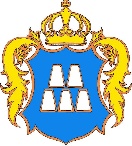     МІСЬКА РАДА					           рішенням виконавчого комітету							           Долинської міської ради 							           від _____      2022 № ___ІНФОРМАЦІЙНА КАРТКА адміністративної послуги (00046)ВНЕСЕННЯ ЗМІН ДО ЗАПИСІВ ДЕРЖАВНОГО РЕЄСТРУ РЕЧОВИХ ПРАВ НА НЕРУХОМЕ МАЙНО Суб’єкт надання адміністративної послугиЦентр надання адміністративних послуг (найменування, місцезнаходження, режим роботи, телефон, адреса електронної пошти та вебсайту)Відділ державної реєстрації та підтримки розвитку підприємництваУправління надання адміністративних послуг (ЦНАП) Долинської міської радиУправління надання адміністративних послугм. Долина, вул. Грушевського, 18Режим роботи:понеділок-середа: 09:00-16:00четвер: 09:00-20:00**п’ятниця: 08:00-15:00субота: 08:00 – 15:00***неділя – вихідний деньтелефон: (03477) 2-50-53Електронна адреса: cnap.dolyna.info@gmail.comВеб-сторінка: https://cnap.dolyna.if.ua** Відділ «Державної реєстраціїї» ЦНАП проводить прийом громадян 08:00 – 17:00 (виходячи з раціонального навантаження на працівника, відсутність взаємозаміни)***Відділ «Державної реєстраціїї» ЦНАП проводить не проводить прийом (виходячи з раціонального навантаження на працівника, відсутність взаємозаміни)Перелік документів, необхідних для отримання адміністративної послуги1. Заява про внесення змін до записів(формується за допомогою програмних засобів ведення  Державного реєстру прав).2. Документ, що посвідчує особу заявника3. Реєстраційний номер облікової картки платника податку згідно з Державним реєстром фізичних осіб – платників податків (ідентифікаційний номер) 4. Документ, що підтверджує внесення плати за надання адміністративної послуги (квитанція, платіжкатощо) або документ, що підтверджує звільнення від сплати адміністративного збору. 5. Документ, що є підставою для внесення зміни відомостей.У разі подання заяви уповноваженою особою (представником) додатково подаються:6. Документ, що підтверджує повноваження представника7. Документ, що посвідчує особу представникаПорядок та спосіб  подання документів, необхідних для отримання адмін послугиУ паперовій формі документи подаються заявником особисто або його представником (законним представником) або надсилаються  поштою.Платність (безоплатність) Платно.Адміністративний збір:0,04 розміру мінімального прожиткового мінімуму для працездатних осіб Адміністративний збір справляється у відповідному розрахунку від прожиткового мінімуму для працездатних осіб, встановленому законом на 1 січня календарного року, в якому подаються відповідні документи для проведення державної реєстрації прав, та округлюється до найближчих десяти гривень..Строк надання адмін послуги:Здійснюється в строк що не перевищує одного робочого дня з дня реєстрації відповідної заяви в Державному реєстрі правРезультат надання адмін послугиЗа результатом розгляду заяви державний реєстратор приймає рішення про внесення змін до запису ДРРП або рішення про відмову. За бажанням заявника та у разі внесення оплати за надання інформації – надається інформація з ДРРП у паперовій формі або електронній форміМожливі способи отримання відповіді (результату)Особисто чи уповноваженою особою по дорученню або в електронній формі через веб-портал Мін’юсту, шляхом завантаження та друку Витягу про державну реєстрацію.Акти законодавства, що регулюють порядок та умови надання адміністративної послуги1. Закону України «Про державну реєстрацію речових прав на нерухоме майно та їх обтяжень» від 01.07.2004 № 1952-IV.2. Постанова Кабінету Міністрів України «Про державну реєстрацію речових прав на нерухоме майно та їх обтяжень» від 25.12.2015 № 1127.3. Наказ Міністерства юстиції України «Про затвердження Вимог до оформлення заяв та рішень у сфері державної реєстрації речових прав на нерухоме майно та їх обтяжень» від 21.11.2016 №3276/5